BRIDGE FARM EXCAVATIONS 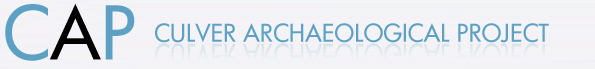 Health & Safety Risk Control and Action Plan (Assessment No:  020/01)Risk assessments are a statutory requirement. The aim of this document is to identify any Health and Safety risk that may arise from undertaking archaeological works on the site. An assessment has been undertaken to identify, rate and highlight both the general and site-specific hazards inherent in the fieldwork which is to be undertaken. For those hazards identified this safety plan has been prepared for implementation to control known risks to an adequate level, or better.Particular responsibilities are assigned to specific individuals but all participants are responsible for each other’s safety, as well as their own. A copy of this document and the Risk Assessment will be kept on-site and will be freely available on request to supervisors, students, volunteers or visitors. Safety Management StructureThe Project Director, Rob Wallace, is ultimately responsible for the Health and Safety of all those working on the project. He is required to understand the broad requirements of relevant legislation and ensure that responsibility for health and safety matters is properly assigned and accepted at all levels.The Site-Supervisors are responsible for health and safety matters on site, and for those members or their immediate team. In their absence they are also responsible for nominating an appropriate person to be responsible for safety matters. Site supervisors will be introduced at site induction sessions. All site workers are responsible for ensuring that the project is safe for themselves, their fellow workers (archaeological and non-archaeological) and the public at large. Pre-Project ChecklistProximity to StructuresSite OccupationPublic LiabilityContaminationSources of VibrationGeologyTiming of WorksAccess and Plant DeliveryType of ExcavationSite AccommodationHand-toolsLaddersPersonal Protective EquipmentHard HatsSafety hats provided by the project will be worn at the following times: whenever a mechanical excavator is present on the site (all team members and any visitors); by any person working with their head below ground level and/or when the site has been declared a hard hat area.Hearing ProtectionEar defenders will be provided for the use of personnel working in the vicinity of operating plant. The defenders will be of a type which can be worn with safety helmets.FootwearAll persons are advised that when working on site they should wear stout footwear. This reflects the nature of the site which is farmland and could be uneven. High Visibility ClothingWhen necessary team members will be issued with high visibility clothing. These occasions will include: the machine supervisor; when other staff are working in close proximity to working plant or routes used by plant; when staff are working in close proximity to roads.Action: All volunteers and supervisors will adhere to the above guidelines.Manual HandlingA considerable amount of manual handling is involved in archaeological work. This includes loading and unloading equipment, lifting, wheelbarrows and buckets, shovelling, and lifting soil samples.Consideration must always be given to whether the load in question can be lifted by other means, e.g. mechanical means can be supplied for large quantities of spoil unless the archaeological considerations dictate otherwise.Team members will not be asked to lift loads beyond their capabilities. Manual lifting will be carried out carefully, and in a manner calculated not to cause injury to the lifter. In general, for the type of loads predicted, this means a lift carried out with the load close to the body.Action: Where manual handling of spoil is necessary (in this case, all spoil movement), care will be taken by all staff and volunteers in doing so.  MachiningCOSHH StatementPetrol/DieselReserves of fuel are the responsibility of the mechanical plant operator. They must be stored in suitable metal containers on the existing concrete hard standing and in positions well away from site accommodation.Exhaust GasesThose given off by a mechanical excavator or other plant are toxic if inhaled as they contain partly burnt hydrocarbons, oxides and nitrogen, carbon monoxide and other chemicals. The risk is greater if the engine is poorly adjusted. Carbon monoxide is particularly dangerous, as it is colourless, odourless and de-oxygenates the blood when inhaled.Substances which will or may be encountered on the site: UnknownRisk Assessment 3 - acceptableAction: Machine will be scheduled for use when site closed to the public. Staff will keep safe distance from machine and wear protective clothing.NoiseActivities and areas identified by the team, supervisors and others, as noise zones will be clearly indicated. Specific assessments of risks to hearing will be carried out by persons competent to do so and appropriate control measures implemented. Where practicable, these will begin with the reduction of the risk at source by engineering or other physical measures, with use of personal protective equipment as the last resort or as part of an appropriate control system where physical measures alone are insufficiently effective.Action: Noise levels to be monitored, no major risk should arise.First AidTrained first aid personnel will be included within the on-site team.A clearly marked First Aid Kit will be kept on site. All members of the team will be made aware of where it is kept.Action: Project Director (Robert Wallace) is a qualified first aider. A first aid kits will be kept and maintained by the First Aider and located in the Site Office and kitchen area of the HQ building.Vehicle UseAction: Ensure the vehicle is road worthy and properly licensed. Ensure loads are safe and secure. Do not overload. Current driving laws must be adhered to. Only carry the number of passengers that you have seats and insurance for. Walking and driving in farm area  Slip, trip or fall on slippery or uneven ground  Falling Objects (from trees and buildings)  Protruding branches  Temperature and extremes of weather  Fire  Alcohol, drug and substance abuse  Tiredness or feeling unwellRisk of striking existing services:Risk assessment level 5 -  AdequateElectricity search:YesServices Present:NoLive:NoType and LocationNot applicableDepth:Not applicableAction: No underground services present.Action: No underground services present.Gas search:YesServices present:NoLive:NoType and Location:Not applicableDepth:Not applicableAction: No underground services present.Action: No underground services present.Telecommunications search:YesServices present:NoLive:NoType and Location:Not applicableAction: No underground services present.Action: No underground services present.Water Search:YesServices Present:NoLive:NoType and Location:Not applicableDepth:Not applicableAction: No underground services present.Action: No underground services present.Sewage and Drains search:YesServices Present:YesLiveYesType and Location:Not applicableDepth:Not applicableAction: Agricultural field drains only. If field drains are encountered excavation will accommodate them.Action: Agricultural field drains only. If field drains are encountered excavation will accommodate them.Overhead cables:NoServices Present:NoLive:NoType and Location:Not applicableDepth:Not applicableAction: No overhead cables present over the excavation site.Action: No overhead cables present over the excavation site.Risks from proximity to structuresRisk assessment level 4 - acceptableIs work within a building?Partially – finds processingIs the building safe to work in?YesAre their adjoining buildings or walls?YesAre their nearby roads?Onsite driveways – not public roadsHas an engineer checked possible effects of an excavation?Not ApplicableAction: Roads are not near enough to present an immediate danger. Excavation trenches over or near to any public footpath will be fenced off and appropriate diversion provided.Action: Roads are not near enough to present an immediate danger. Excavation trenches over or near to any public footpath will be fenced off and appropriate diversion provided.Risks from site occupationRisk assessment level 6 - adequateWill other people (members of the public, residents etc) be on site?YesWill other projects be operating on site?NoAre there any livestock on site?Yes: There may be cattle in the surrounding pastures but any excavation areas in these fields will be enclosed by standard agricultural barbed wire fencing.Are work areas and accesses clearly marked?YesAre there any restrictions on work due to presence of others?NoWill visitors be able to view the works?YesDo public rights of way exist over the site?Not current excavationAction: Any excavation area that is over or near to a public foot path will be fenced off and appropriate diversion provided. All open areas will be clearly marked and non-archaeological persons will not be permitted within 1m of the trench edge unless accompanied by CAP supervisor on planned visit. Livestock will be prevented from entering work areas at all times by appropriate fencing but access to such areas may be through fields with livestock present.Action: Any excavation area that is over or near to a public foot path will be fenced off and appropriate diversion provided. All open areas will be clearly marked and non-archaeological persons will not be permitted within 1m of the trench edge unless accompanied by CAP supervisor on planned visit. Livestock will be prevented from entering work areas at all times by appropriate fencing but access to such areas may be through fields with livestock present.Risks of Public LiabilityRisk assessment level 4 – acceptableIs perimeter securely fenced?YesWill warning signs be needed?YesAre shallow trenches/areas to be cordonedYesAre deep trenches to be protected by barriers?YesAction: Barrier fencing will be erected at all times around trenches in close proximity to any public footpath. Fencing will be erected around all open areas at those times when work is not in progress. Barbed wire fencing will be used around the trenches in the pastures.Action: Barrier fencing will be erected at all times around trenches in close proximity to any public footpath. Fencing will be erected around all open areas at those times when work is not in progress. Barbed wire fencing will be used around the trenches in the pastures.Risks due to contaminationRisk Assessment level 5 - adequateRisk of presence of contaminated soil:LowRisk of hazard to health of personnel:LowRisk of presence of soil gas:LowPresence of unexploded bombs/ammunition:LowHave ground contamination tests been undertaken?UnknownHave archive searches of bomb damage been undertaken?UnknownIs the previous site use known If so does this indicate possible hazards?YesNoIs the site a landfill site?NoIs part of the site likely to be waterlogged?YesAction: No known contaminants. All work to cease if any hazardous substances are encountered. Shoring or stepped sections will be used once a depth of 2 metres below open area excavation level has been reached or below ground level if trench at baulk.Action: No known contaminants. All work to cease if any hazardous substances are encountered. Shoring or stepped sections will be used once a depth of 2 metres below open area excavation level has been reached or below ground level if trench at baulk.Risk due to vibrationRisk assessment level 6 - adequateIs the site close to major roads, railways lines, air fields or premises where vibration occurs?NoWill the excavation stability be affected by sources of vibration?NoWill there be any piling in progress during the archaeological work?NoWill there be a generator used on siteYes – if surface water pump requiredAction: Generator to be away from main working areas and switched off when not in useAction: Generator to be away from main working areas and switched off when not in useRisks due to geology and soil typeRisk assessment level 4 - acceptableIs a geotechnical survey report available?NoRisk of collapse of sides?LowType of material present?Sandy silt topsoil on gleyic argillic brown-earths and pelo-alluvial gley alluvium overlying second terrace valley gravels on Wealden clay and Lower Greensand.  Is the material stable?YesIs there any made ground?NoAre there any potential loose pockets in otherwise stable ground?UnknownIs there likely to be inflowing water?YesIs there a possibility of standing water in the excavations?YesIs site close to water course?YesWill pumping be necessary?YesAction: Stability of excavation trench sides to be monitored. Some deeper excavations may penetrate the standing water level and pumps will be provided to temporarily clear such excavations of water whilst being investigated. Excavation will cease if inflow of water is deemed to be a risk to any workers safety.  Action: Stability of excavation trench sides to be monitored. Some deeper excavations may penetrate the standing water level and pumps will be provided to temporarily clear such excavations of water whilst being investigated. Excavation will cease if inflow of water is deemed to be a risk to any workers safety.  Duration of works:Public 6 weeks / staff 12 weeksLength of time each area open:Variable with some areas likely to remain open for duration. Areas will be opened and closed as swiftly as circumstances allow.Risks due to delivery of plantRisk assessment level 1 - acceptableWhat access arrangements need to be made?NoneHas landowner been informed?YesIs site locked?NoIs site wide enough for plant access?YesIs access off a main road?NoWill traffic cones be needed or restricted arrival/departure times be required?NoWill ramps/sleepers/boards be needed?NoDo any authorities need informing?NoAction: Excavation on privately owned farmland with permission of landowner. Site not in close proximity to main area of farm traffic. Plant access will be responsibility of the provider.Action: Excavation on privately owned farmland with permission of landowner. Site not in close proximity to main area of farm traffic. Plant access will be responsibility of the provider.Risks due to type of ExcavationRisk assessment level 6 - adequateRisk of collapse of sidesLowRisk of persons falling into excavationsLowRisk of plant and materials falling into excavationsLowRisk of flooding of excavationsModerateRisk of presence of hazardous atmospheresLowTrench/area/pit?Large open area excavation of up to 1600sqm. And possible smaller test trenches.General depthUnknown. Estimated at 1mGreatest depth expectedUnknown, Estimated at 2mDeeper than width?YesDeeper than 1.2m?YesDistance from load bearing structure?Not ApplicableDistance from spoil heap or dumper run?>1mIs depth greater than distance from load bearing structure, spoil heap or dumper run?Rarely – in such cases the section is closely monitored and stepped if not fully secureWill stratigraphy require the sides to be kept vertical?UnknownIs shoring needed?NoIs work to be carried out in potential confined areas?Yes – in deeper slots which are closely monitored and never worked in isolationAction; Stability of sides to be monitored. Any features that go below 1 meter in depth will be reassessed at the time. Any trenches deeper than 2m will be stepped or shored. No work is undertaken in deeper excavations alone.Action; Stability of sides to be monitored. Any features that go below 1 meter in depth will be reassessed at the time. Any trenches deeper than 2m will be stepped or shored. No work is undertaken in deeper excavations alone.Risks due to site accommodationRisk assessment level 4 - acceptableIs accommodation available?No – a campsite is provided together with access to onsite facilitiesIs cabin hire required?NoIs toilet available on site?Yes – 2 male/2 female (flushing WCs)Will washing facilities be provided?Yes – 4 basins and 4 showers (h & c water)Is there clean running water on site?YesAction: Camp Site: bring your own equipment. Mains water, toilets & showers are a short walk from the excavation and the camping area. Camping area cleared of tall vegetation and grass areas topped. Ditch fenced and/or marked. ‘Be aware of farm traffic’ signs erected. Camping is undertaken on an ‘own risk’ basis.Action: Camp Site: bring your own equipment. Mains water, toilets & showers are a short walk from the excavation and the camping area. Camping area cleared of tall vegetation and grass areas topped. Ditch fenced and/or marked. ‘Be aware of farm traffic’ signs erected. Camping is undertaken on an ‘own risk’ basis.General assessment on risk from hand toolsRisk assessment level  4 - acceptableEye InjuryLowInjury to hands, feet and bodyLowIt is recognised that for all types of fieldwork hand tools will be used. All hand tools will be kept in good condition and checked regularly. Damaged tools will be repaired or replaced. When not in use they will be stored under cover so as to prevent deterioration, and so as not to cause a tripping hazard by leaving them loose on site. Eye protection is to be provided and used wherever work is done where there is a risk of flying particles or pieces of the tool breaking off. Sharp tools are to be carried and used in a way so as not to cause injury to the user or others. Insulated tools must be used where there is a possibility of live electrical work.It is recognised that for all types of fieldwork hand tools will be used. All hand tools will be kept in good condition and checked regularly. Damaged tools will be repaired or replaced. When not in use they will be stored under cover so as to prevent deterioration, and so as not to cause a tripping hazard by leaving them loose on site. Eye protection is to be provided and used wherever work is done where there is a risk of flying particles or pieces of the tool breaking off. Sharp tools are to be carried and used in a way so as not to cause injury to the user or others. Insulated tools must be used where there is a possibility of live electrical work.Action: Introductory safety on site and basic hand-tool excavation sessions will be offered to all new and inexperienced workersAction: Introductory safety on site and basic hand-tool excavation sessions will be offered to all new and inexperienced workersBucketsBucketsThese can fail at the handle attachment point and will be checked regularly. They should never be over-filled and always be filled to take account of the abilities of the user and the distance and gradient to be travelled. Buckets should be lifted keeping the back of the carrier straight so that the legs rather that the back provide the lifting force.These can fail at the handle attachment point and will be checked regularly. They should never be over-filled and always be filled to take account of the abilities of the user and the distance and gradient to be travelled. Buckets should be lifted keeping the back of the carrier straight so that the legs rather that the back provide the lifting force.Shovels and SpadesShovels and SpadesThese should be used from a firm, stable standing position which uses the legs rather than the back to the lift the weight. The surrounding areas are to be kept clear of obstructions and other personnel.These should be used from a firm, stable standing position which uses the legs rather than the back to the lift the weight. The surrounding areas are to be kept clear of obstructions and other personnel.Picks and MattocksPicks and MattocksWhen using a pick or mattock, the user’s legs must be placed apart to obtain a firm footing, and the picks wielded so that the point of contact is within easy reach, but not too close to the feet. Where possible the weight of the tool should be used to provide the necessary force. The tool should not be raised above waist height. The surrounding area, including overhead, is to be kept free of obstructions and other personnel. Suitable foot-wear to be worn. When using a pick or mattock, the user’s legs must be placed apart to obtain a firm footing, and the picks wielded so that the point of contact is within easy reach, but not too close to the feet. Where possible the weight of the tool should be used to provide the necessary force. The tool should not be raised above waist height. The surrounding area, including overhead, is to be kept free of obstructions and other personnel. Suitable foot-wear to be worn. TrowelsTrowelsAs trowels have a point, especially sharp when new, care is required when carrying and using them and they should never be placed in pockets or other parts of clothing. As trowels have a point, especially sharp when new, care is required when carrying and using them and they should never be placed in pockets or other parts of clothing. Grid PegsGrid PegsMetal Grid pegs will be fitted with plastic caps or similar covers to protect against contact injuries. Metal Grid pegs will be fitted with plastic caps or similar covers to protect against contact injuries. WheelbarrowsWheelbarrowsThese will be loaded only to the lifting and pushing capabilities of the operator, taking account of the weight, moisture level and bulk of the material, and of the route to be travelled. The operator should maintain a straight back during all lifting and pushing operations so that the legs rather than the back provide the force.These will be loaded only to the lifting and pushing capabilities of the operator, taking account of the weight, moisture level and bulk of the material, and of the route to be travelled. The operator should maintain a straight back during all lifting and pushing operations so that the legs rather than the back provide the force.Wheelbarrow RunsWheelbarrow RunsWheelbarrow runs will be established where necessary. These will be firmly bedded to avoid movement of boards during use. Where runs are on gradients suitable grip will be provided by the use of the barrow boards. A sufficient width of run will be used to ensure ease of passage and balance of user. Runs will not be constructed over drops without suitable handrails and kickboards. Wheelbarrow runs will be established where necessary. These will be firmly bedded to avoid movement of boards during use. Where runs are on gradients suitable grip will be provided by the use of the barrow boards. A sufficient width of run will be used to ensure ease of passage and balance of user. Runs will not be constructed over drops without suitable handrails and kickboards. Surveying StaffSurveying StaffTelescopic surveying staffs will not be carried in the extended position. This applies particularly when working in the vicinity of railways, roads and power lines.Telescopic surveying staffs will not be carried in the extended position. This applies particularly when working in the vicinity of railways, roads and power lines.Risk due to use of laddersRisk assessment level 3 - acceptableFalls of persons from laddersLowLadder slippingLowObjects dropped by ladder userLowLadders are used very infrequently and only when use is deemed unavoidable and/or beneficial.Ladders will be checked before use to ensure correct length, type and condition. They will be subject to routine inspection.Ladder work is restricted to access and egress of archaeological trenches only. No work will be carried out from ladders. Over-reaching from ladders will be avoided. The ground base for the ladder must be firm and level.The ladder must be of sufficient length to extend 1.5m above the step-off point when used as access to a scaffold or other platform or floor. The correct angle of rest for a ladder is 750 or a base to height ratio of 1:4.Ladders must be secured against slipping, by tying at the top or at the bottom. Ladders may only be footed as a sole precaution against movement if less than 5m high.Ladders are used very infrequently and only when use is deemed unavoidable and/or beneficial.Ladders will be checked before use to ensure correct length, type and condition. They will be subject to routine inspection.Ladder work is restricted to access and egress of archaeological trenches only. No work will be carried out from ladders. Over-reaching from ladders will be avoided. The ground base for the ladder must be firm and level.The ladder must be of sufficient length to extend 1.5m above the step-off point when used as access to a scaffold or other platform or floor. The correct angle of rest for a ladder is 750 or a base to height ratio of 1:4.Ladders must be secured against slipping, by tying at the top or at the bottom. Ladders may only be footed as a sole precaution against movement if less than 5m high.Risk due to manual handling                                       Risk assessment level 4  - acceptableRisks due to machining on siteRisk assessment level 5 - acceptableRisk of shovel or load dropping inadvertently?LowRisk of overturning machine?LowRisk of materials dropping from shovel or bucket?LowRisk of persons being struck by machine?LowRisk of restriction of driver’s vision?LowType of excavator: 13 ton tracked Action: Appropriate safety measures will be observed at all times during the course of machining. Only select individuals wearing appropriate High Visibility and Safety Equipment will be permitted within the immediate vicinity, and always at a safe distance. Driver must have appropriate qualification.Action: Appropriate safety measures will be observed at all times during the course of machining. Only select individuals wearing appropriate High Visibility and Safety Equipment will be permitted within the immediate vicinity, and always at a safe distance. Driver must have appropriate qualification.Risk from walking and driving in farm area                                                  Risk assessment level 8 - adequateAction: Personal responsibility to keep alert for farm and delivery vehicles especially around the light industrial buildings and main farm drive. Remember you can see and hear them much more easily than they can see you. Take care on exiting the farm as this minor road can be busy at times and traffic unexpectedly fast. The farm now includes a busy light industrial estate.Action: Personal responsibility to keep alert for farm and delivery vehicles especially around the light industrial buildings and main farm drive. Remember you can see and hear them much more easily than they can see you. Take care on exiting the farm as this minor road can be busy at times and traffic unexpectedly fast. The farm now includes a busy light industrial estate.Risks due slipping or fallingRisk assessment level 6 - adequateRisk of slipping on wet boards and slopesModerateRisk of tripping over pegs, tapes and stringsModerateRisk of falling into excavation trenchesLowAction: Introductory H&S session. Excavation to stop if paths and boards become hazardous. Deep trenches to be surrounded by safety fence or hazard warning tape.Action: Introductory H&S session. Excavation to stop if paths and boards become hazardous. Deep trenches to be surrounded by safety fence or hazard warning tape.Risks due to falling objectsRisk assessment level 8 - adequateRisk from falling objects off treesLowRisk from falling objects off buildingsLowAction: Site not close to any trees or buildings. Access around farm buildings kept to minimum.Action: Site not close to any trees or buildings. Access around farm buildings kept to minimum.Risks due to protruding branchesRisk assessment level 6 - adequateRisk from branches on treesLowRisk from branches on hedgesLowAction: Site not close to any trees or hedges. Action: Site not close to any trees or hedges. Risks due to extremes of weatherRisk assessment level 6 - adequateRisk from coldLowRisk from heatModerateRisk from sun stroke and sunburnModerateAction: Introductory H&S session. Vigilance and individual responsibility. Recommendation of suitable clothing. Drinking water and shade provided. Alternative indoor activities provided.Action: Introductory H&S session. Vigilance and individual responsibility. Recommendation of suitable clothing. Drinking water and shade provided. Alternative indoor activities provided.Risks due to fireRisk assessment level 4 - acceptableRisk from equipmentLowRisk from smokingLowAction: Site is open with few flammable items. No smoking allowed on site or in CAP offices Action: Site is open with few flammable items. No smoking allowed on site or in CAP offices Risks due to alcohol, drug and substance abuseRisk assessment level 4 - acceptableRisk from alcoholLowRisk from drug and substance abuseLowAction: No alcohol to be consumed on site. No possession or use of recreational drugs or abusive substances to be tolerated anywhere under CAP control. Anyone found to be intoxicated or under the influence of any drug will be excluded from the site and CAP offices.Action: No alcohol to be consumed on site. No possession or use of recreational drugs or abusive substances to be tolerated anywhere under CAP control. Anyone found to be intoxicated or under the influence of any drug will be excluded from the site and CAP offices.Risks due to tiredness or feeling unwellRisk assessment level 4 - acceptableRisk from tirednessLowRisk from feeling unwellLowAction: All personnel should self-monitor for tiredness and symptoms of ill-health as well as being aware of symptoms in others. Take regular break periods and if condition persists inform a supervisor and stop work so that your condition can be assessed and appropriate action taken. A tired or ill worker is prone to making mistakes and is potentially a danger to self and others. Never feel obliged to match other workers efforts especially if unused to manual labour. Action: All personnel should self-monitor for tiredness and symptoms of ill-health as well as being aware of symptoms in others. Take regular break periods and if condition persists inform a supervisor and stop work so that your condition can be assessed and appropriate action taken. A tired or ill worker is prone to making mistakes and is potentially a danger to self and others. Never feel obliged to match other workers efforts especially if unused to manual labour. 